1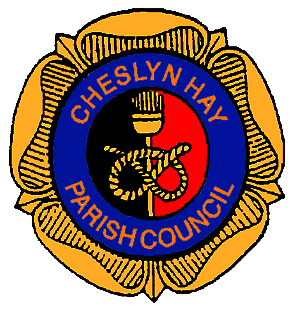 Minutes of thePARISH COUNCIL MEETINGheld on Wednesday 18th December 2019at the Village Hall, Pinfold Lane, Cheslyn Hay at 7.00 pm1.	18/12/126 - MEMBERS PRESENT1.1      Councillor S. Hollis (Chair) Councillors :- P. L. Appleton, B. L. Bladen, E. A. Davison (Mrs), J. C. Davison, W. Emery, I. E. Emery, G. P. Keatley, J. D. Lockley, Wilkinson (Mrs), P. Wilkinson, B. Woolley.Melanie Brown – Parish Clerk2.	18/12/127 – APOLOGIES2.1	Apologies for absence from Councillors T. M. Boyle, L. J. Emery and A. J. Woolley.  3.	18/12/128 – DECLARATIONS OF INTEREST3.1	No declarations of interest reported.4.	18/12/129 – MINUTES4.1	That the minutes of the Parish Council meeting held on Wednesday 4th December 2019 be agreed.RESOLVED:Proposed by Councillor B. Woolley, seconded by Councillor B. L. Bladen, all in favour, that the minutes of the Parish Council meeting held on Wednesday 4th December 2019 be recorded as a true and accurate record.5.	18/12/130 - PLANNING5.1	19/00696/FUL – 	Amended Plans – Erection of a four-bedroom dwelling at				21 Brook Road, Cheslyn Hay, WS6 7ESRESOLVED:That the Clerk inform South Staffordshire Council that Cheslyn Hay Parish Council still object to planning application 19/00696/FUL (amended plans) at 21 Brook Road, Cheslyn Hay, as the new plans to not address the previous objections, namely infill, residential amenity, setting a precedent, sewerage issues and flood risk.Page 1 of 3				Chairman’s Signature ………………………………………6.	18/12/131 – FINANCE6.1	Report 1 - Financial Reports – The financial reports for November 2019 were discussed by the Clerk and the bank statements verified and signed by Councillors C. Wilkinson (Mrs) and E. A. Davison (Mrs).The monthly budget report was discussed, balances were checked and variances on the General Purposes, Amenities and Village Hall budgets were discussed in detail.6.2	Report 2 – Payments – Payments proposed by Councillor B. L. Bladen, seconded by Councillor P. L. Appleton with Councillor E. A. Davison (Mrs) as third signatory.RESOLVED:Proposed by Councillor P. L. Appleton, seconded by Councillor B. L. Bladen, all in favour, that the Financial Reports for November 2019 be agreed and accepted.That any outstanding payments be made in respect of those items listed on the green paper circulated at the meeting.  That the Clerk remind unpresented cheque recipients of their need to cash them as soon as possible.7.	18/12/132 – CLERKS REPORT7.1	Approval of Meeting Dates 2020  – The Clerk distributed the meeting dates for 2020 to each Member present.7.2	Cheslyn Hay Cemetery Provision – Councillor J. C. Davison suggested a way forward to continue the cemetery provision in Cheslyn Hay and Great Wyrley and Members present discussed the options available.7.3	Update from Staffordshire County Council Highways – Councillor B. Williams and C. Larvin had updated the Clerk as follows:-They will be investigating flooding at Old Landywood Lane in the New Year with a Highways Engineer;Following complaints by residents in Dundalk Lane additional road marking will be carried out;A Highways Engineer will visit Station Street in January to look at the pavements and surface dressing issues;A Highways Engineer will be looking at the ‘button’ island at the top of High Street/Saredon Road;Cleaning the blocked drains outside the Village Hall and Peace Close will be investigated to determine the delay;Shank’s Bridge should be re-opened no later than the end of January 2020.7.4	Christmas Carol Concert – A donation to Cheslyn Hay Library was discussed following their involvement in Cheslyn Hay Carol Concert.RESOLVED:Proposed by Councillor E. A. Davison (Mrs), seconded by Councillor C. Wilkinson (Mrs), all in favour, that the meeting dates for 2020 be approved and that the Clerk email them to Members after this meeting.Page 2 of 3				Chairman’s Signature ………………………………………That the Clerk make enquiries with the land owner regarding additional land for Cheslyn Hay cemetery.That the Clerk request that the Chair, Councillor S. Hollis, be invited to attend the meeting with the Highways Engineer at Old Landywood Lane.That the Clerk arrange for a donation to be made to Cheslyn Hay Community Library.8.	18/12/133 – CORRESPONDENCE8.1	Staffordshire County Council – County Councillor B. Williams – update on highways issues within Cheslyn Hay (as discussed at 7.3) - noted.8.2	Staffordshire County Council – Consultation on school admissions programme for 2021-22 – noted.8.3	South Staffordshire Council – Officer has passed on our comments regarding repairs at the Sawmill, Saredon Road, and is awaiting the enforcement officer response at Staffordshire County Council – noted.8.4	Christmas wishes from Councillor Warren Fisher – noted.8.5	Apologies/Christmas wishes from County Councillor K. Perry – noted.9.	18/12/134 - TABLED ITEMS9.1	Staffordshire Parish Council Association Bulletins 5th and 12th December 2019.9.2	South Staffordshire Council News Round-up issues 147 and 148.9.3	Support Staffordshire Newsletter – December 2019.9.4	Various Christmas Cards.RESOLVED:That the Clerk email any appropriate items after the meeting.10.	18/12/135 – CHAIRMAN’S ANNOUNCEMENTS10.1	The Chair wished all Members and Staff a Merry Christmas and a Happy New Year.11.	18/12/136 – SECTION 17 STATEMENT11.1	No items to report.12.	18/12/137 – CONFIDENTIAL ITEMS12.1	A legal issue was discussed.The meeting closed at 7.45 pm.Page 3 of 3				Chairman’s Signature ………………………………………